 中華福音神學院‧教牧博士科．宣教博士科合開  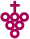 課程名稱：『全球化、領導力與世界教會運動』課程時間： 2020年7月20-24、27~31日(週一至週五)授課老師： 盧敬祚 老師時間7/20 週一7/21 週二7/22 週三7/23週四7/24週五08:30│10:00《全球化、城市化及其對中國城市教會的影響 - 世界觀變化引發的四大領導力的挑戰》一《格魯班化：全球化與城市化社會交融》一《教會需要勇者》1-2章《從優秀到卓越》1-3 章《教會成長學》第一部：福音神學(Chapters1-3:p.27-81)10:00-10:15休 息休 息休 息休 息休 息10:15│12:00《全球化、城市化及其對中國城市教會的影響 - 世界觀變化引發的四大領導力的挑戰》二《格魯班化：全球化與城市化社會交融》二《教會需要勇者》3-4章《從優秀到卓越》4-6 章《教會成長學》第四部：城市異象(Chapters11-14:p.237-320)時間7/27 週一7/28 週二7/29 週三7/30週四7/31週五08:30│10:00《教會成長學》第八部：運動的動能(Chapters27-30:p.599-672)《上帝宣教之民：再思地方教會的目的》4-5章《上帝宣教之民：再思地方教會的目的》11-12章同學分享論文方向同學分享論文方向10:00-10:15休 息休 息休 息休 息休 息10:15│12:00《教會成長學》第八部：運動的動能(Chapters27-30:p.599-672)《上帝宣教之民：再思地方教會的目的》7-8章《上帝宣教之民：再思地方教會的目的》11-12章同學分享論文方向同學分享論文方向